     ___________________________________________			                ________________________________________     Datum, Unterschrift Kunde							Datum, Unterschrift Firma Anlagenerrichter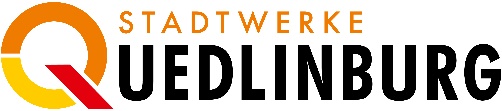 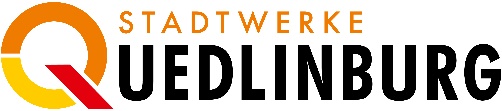 Stadtwerke Quedlinburg GmbH Rathenaustr. 9
06484 QuedlinburgStadtwerke Quedlinburg GmbH Rathenaustr. 9
06484 QuedlinburgStadtwerke Quedlinburg GmbH Rathenaustr. 9
06484 QuedlinburgDatenblatt für Speicheranlagen		 (je ein Exemplar pro baugleiche Anlage)Datenblatt für Speicheranlagen		 (je ein Exemplar pro baugleiche Anlage)Datenblatt für Speicheranlagen		 (je ein Exemplar pro baugleiche Anlage)Datenblatt für Speicheranlagen		 (je ein Exemplar pro baugleiche Anlage)Datenblatt für Speicheranlagen		 (je ein Exemplar pro baugleiche Anlage)Datenblatt für Speicheranlagen		 (je ein Exemplar pro baugleiche Anlage)Bitte Unterlagen senden an: NB-Strom@sw-qlb.deBitte Unterlagen senden an: NB-Strom@sw-qlb.deEingangsvermerk: ……………Eingangsvermerk: ……………Eingangsvermerk: ……………Eingangsvermerk: ……………Eingangsvermerk: ……………Eingangsvermerk: ……………Eingangsvermerk: ……………vom:      		Anzahl der Exemplare:      vom:      		Anzahl der Exemplare:      vom:      		Anzahl der Exemplare:      vom:      		Anzahl der Exemplare:      vom:      		Anzahl der Exemplare:      vom:      		Anzahl der Exemplare:      vom:      		Anzahl der Exemplare:      vom:      		Anzahl der Exemplare:      AnlagenanschriftAnlagenanschriftAnlagenanschriftAnlagenanschriftAnlagenanschriftAnlagenanschriftAnlagenanschriftAnlagenanschriftAnlagenanschriftAnlagenanschriftAnlagenanschriftAnlagenanschriftAnlagenanschriftAnlagenanschriftName. VornameName. VornameName. VornameName. VornameStraße, HausnummerStraße, HausnummerStraße, HausnummerStraße, HausnummerPostleitzahl, OrtPostleitzahl, OrtPostleitzahl, OrtE-Mail AdresseE-Mail AdresseE-Mail AdresseE-Mail AdresseTelefonnummerTelefonnummerTelefonnummerErrichter der AnlageErrichter der AnlageErrichter der AnlageErrichter der AnlageErrichter der AnlageErrichter der AnlageErrichter der AnlageErrichter der AnlageErrichter der AnlageErrichter der AnlageErrichter der AnlageErrichter der AnlageErrichter der AnlageErrichter der AnlageFirmaFirmaFirmaFirmaStraße, HausnummerStraße, HausnummerStraße, HausnummerStraße, HausnummerPostleitzahl, OrtPostleitzahl, OrtPostleitzahl, OrtE-Mail AdresseE-Mail AdresseE-Mail AdresseE-Mail AdresseTelefonnummerTelefonnummerTelefonnummerSpeichersystemSpeichersystemSpeichersystemSpeichersystemSpeichersystemSpeichersystemSpeichersystemSpeichersystemSpeichersystemSpeichersystemSpeichersystemSpeichersystemSpeichersystemSpeichersystem  Hersteller                                                              Typ Bezeichnung                                                                              Anzahl  Hersteller                                                              Typ Bezeichnung                                                                              Anzahl  Hersteller                                                              Typ Bezeichnung                                                                              Anzahl  Hersteller                                                              Typ Bezeichnung                                                                              Anzahl  Hersteller                                                              Typ Bezeichnung                                                                              Anzahl  Hersteller                                                              Typ Bezeichnung                                                                              Anzahl  Hersteller                                                              Typ Bezeichnung                                                                              Anzahl  Hersteller                                                              Typ Bezeichnung                                                                              Anzahl  Hersteller                                                              Typ Bezeichnung                                                                              Anzahl  Hersteller                                                              Typ Bezeichnung                                                                              Anzahl  Hersteller                                                              Typ Bezeichnung                                                                              Anzahl  Hersteller                                                              Typ Bezeichnung                                                                              Anzahl  Hersteller                                                              Typ Bezeichnung                                                                              AnzahlAnschluss des SpeichersystemsAnschluss des SpeichersystemsAnschluss des SpeichersystemsAnschluss des SpeichersystemsAnschluss des SpeichersystemsAnschluss des SpeichersystemsAnschluss des SpeichersystemsAnschluss des SpeichersystemsAnschluss des SpeichersystemsAnschluss des SpeichersystemsAnschluss des SpeichersystemsAnschluss des SpeichersystemsAnschluss des SpeichersystemsAnschluss des SpeichersystemsMessstelle:                                                     Zählernummer:                                            Konzept:      Messstelle:                                                     Zählernummer:                                            Konzept:      Messstelle:                                                     Zählernummer:                                            Konzept:      Messstelle:                                                     Zählernummer:                                            Konzept:      Messstelle:                                                     Zählernummer:                                            Konzept:      Messstelle:                                                     Zählernummer:                                            Konzept:      Messstelle:                                                     Zählernummer:                                            Konzept:      Messstelle:                                                     Zählernummer:                                            Konzept:      Messstelle:                                                     Zählernummer:                                            Konzept:      Messstelle:                                                     Zählernummer:                                            Konzept:      Messstelle:                                                     Zählernummer:                                            Konzept:      Messstelle:                                                     Zählernummer:                                            Konzept:       AC- gekoppelt                                                                               DC- gekoppelt AC- gekoppelt                                                                               DC- gekoppelt AC- gekoppelt                                                                               DC- gekoppelt AC- gekoppelt                                                                               DC- gekoppelt AC- gekoppelt                                                                               DC- gekoppelt AC- gekoppelt                                                                               DC- gekoppelt AC- gekoppelt                                                                               DC- gekoppelt AC- gekoppelt                                                                               DC- gekoppelt AC- gekoppelt                                                                               DC- gekoppelt AC- gekoppelt                                                                               DC- gekoppelt AC- gekoppelt                                                                               DC- gekoppelt AC- gekoppelt                                                                               DC- gekoppelt Inselnetz bildendes System nach VDE-AR-E 2510-2 Inselnetz bildendes System nach VDE-AR-E 2510-2 Inselnetz bildendes System nach VDE-AR-E 2510-2 Inselnetz bildendes System nach VDE-AR-E 2510-2 Inselnetz bildendes System nach VDE-AR-E 2510-2 Inselnetz bildendes System nach VDE-AR-E 2510-2 Inselnetz bildendes System nach VDE-AR-E 2510-2 Inselnetz bildendes System nach VDE-AR-E 2510-2 Inselnetz bildendes System nach VDE-AR-E 2510-2 Inselnetz bildendes System nach VDE-AR-E 2510-2 Inselnetz bildendes System nach VDE-AR-E 2510-2 Inselnetz bildendes System nach VDE-AR-E 2510-2 Wechselstrom                       L1     L2     L3                                    Drehstrom Wechselstrom                       L1     L2     L3                                    Drehstrom Wechselstrom                       L1     L2     L3                                    Drehstrom Wechselstrom                       L1     L2     L3                                    Drehstrom Wechselstrom                       L1     L2     L3                                    Drehstrom Wechselstrom                       L1     L2     L3                                    Drehstrom Wechselstrom                       L1     L2     L3                                    Drehstrom Wechselstrom                       L1     L2     L3                                    Drehstrom Wechselstrom                       L1     L2     L3                                    Drehstrom Wechselstrom                       L1     L2     L3                                    Drehstrom Wechselstrom                       L1     L2     L3                                    Drehstrom Wechselstrom                       L1     L2     L3                                    DrehstromNutzbare Speicherkapazität:                                      kWhNutzbare Speicherkapazität:                                      kWhNutzbare Speicherkapazität:                                      kWhNutzbare Speicherkapazität:                                      kWhNutzbare Speicherkapazität:                                      kWhNutzbare Speicherkapazität:                                      kWhNutzbare Speicherkapazität:                                      kWhNutzbare Speicherkapazität:                                      kWhNutzbare Speicherkapazität:                                      kWhNutzbare Speicherkapazität:                                      kWhNutzbare Speicherkapazität:                                      kWhNutzbare Speicherkapazität:                                      kWhAllpolige Trennung vom Versorgungsnetz bei Inselbetrieb            jaAllpolige Trennung vom Versorgungsnetz bei Inselbetrieb            jaAllpolige Trennung vom Versorgungsnetz bei Inselbetrieb            jaAllpolige Trennung vom Versorgungsnetz bei Inselbetrieb            jaAllpolige Trennung vom Versorgungsnetz bei Inselbetrieb            jaAllpolige Trennung vom Versorgungsnetz bei Inselbetrieb            jaAllpolige Trennung vom Versorgungsnetz bei Inselbetrieb            jaAllpolige Trennung vom Versorgungsnetz bei Inselbetrieb            jaAllpolige Trennung vom Versorgungsnetz bei Inselbetrieb            jaAllpolige Trennung vom Versorgungsnetz bei Inselbetrieb            jaAllpolige Trennung vom Versorgungsnetz bei Inselbetrieb            jaAllpolige Trennung vom Versorgungsnetz bei Inselbetrieb            jaNA- Schutz nach VDE-AR-N 4105 vorhanden                               jaNA- Schutz nach VDE-AR-N 4105 vorhanden                               jaNA- Schutz nach VDE-AR-N 4105 vorhanden                               jaNA- Schutz nach VDE-AR-N 4105 vorhanden                               jaNA- Schutz nach VDE-AR-N 4105 vorhanden                               jaNA- Schutz nach VDE-AR-N 4105 vorhanden                               jaNA- Schutz nach VDE-AR-N 4105 vorhanden                               jaNA- Schutz nach VDE-AR-N 4105 vorhanden                               jaNA- Schutz nach VDE-AR-N 4105 vorhanden                               jaNA- Schutz nach VDE-AR-N 4105 vorhanden                               jaNA- Schutz nach VDE-AR-N 4105 vorhanden                               jaNA- Schutz nach VDE-AR-N 4105 vorhanden                               jaNettoleistung der Speichereinheit:                                   kWNettoleistung der Speichereinheit:                                   kWNettoleistung der Speichereinheit:                                   kWNettoleistung der Speichereinheit:                                   kWNettoleistung der Speichereinheit:                                   kWNettoleistung der Speichereinheit:                                   kWNettoleistung der Speichereinheit:                                   kWNettoleistung der Speichereinheit:                                   kWNettoleistung der Speichereinheit:                                   kWNettoleistung der Speichereinheit:                                   kWNettoleistung der Speichereinheit:                                   kWNettoleistung der Speichereinheit:                                   kWUmrichter des SpeichersystemsUmrichter des SpeichersystemsUmrichter des SpeichersystemsUmrichter des SpeichersystemsUmrichter des SpeichersystemsUmrichter des SpeichersystemsUmrichter des SpeichersystemsUmrichter des SpeichersystemsUmrichter des SpeichersystemsUmrichter des SpeichersystemsUmrichter des SpeichersystemsUmrichter des SpeichersystemsUmrichter des SpeichersystemsUmrichter des Speichersystems  Hersteller                                                              Typ Bezeichnung                                                                              Anzahl  Hersteller                                                              Typ Bezeichnung                                                                              Anzahl  Hersteller                                                              Typ Bezeichnung                                                                              Anzahl  Hersteller                                                              Typ Bezeichnung                                                                              Anzahl  Hersteller                                                              Typ Bezeichnung                                                                              Anzahl  Hersteller                                                              Typ Bezeichnung                                                                              Anzahl  Hersteller                                                              Typ Bezeichnung                                                                              Anzahl  Hersteller                                                              Typ Bezeichnung                                                                              Anzahl  Hersteller                                                              Typ Bezeichnung                                                                              Anzahl  Hersteller                                                              Typ Bezeichnung                                                                              Anzahl  Hersteller                                                              Typ Bezeichnung                                                                              Anzahl  Hersteller                                                              Typ Bezeichnung                                                                              AnzahlVerschiebungsfaktor cos (Bezug)	Verschiebungsfaktor cos (Bezug)	Verschiebungsfaktor cos (Bezug)	Verschiebungsfaktor cos (Bezug)	Verschiebungsfaktor cos (Bezug)	Scheinleistung Umrichter Stromspeicher Smax:Scheinleistung Umrichter Stromspeicher Smax:Scheinleistung Umrichter Stromspeicher Smax:Scheinleistung Umrichter Stromspeicher Smax:Scheinleistung Umrichter Stromspeicher Smax:      kVA               kVA               kVA               kVA               kVA               kVA               kVA         Wirkleistung Umrichter Stromspeicher Pmax:Wirkleistung Umrichter Stromspeicher Pmax:Wirkleistung Umrichter Stromspeicher Pmax:Wirkleistung Umrichter Stromspeicher Pmax:Wirkleistung Umrichter Stromspeicher Pmax:      kW               kW               kW               kW               kW               kW               kW         Bemessungsstrom (AC) Ir:	Bemessungsstrom (AC) Ir:	Bemessungsstrom (AC) Ir:	Bemessungsstrom (AC) Ir:	Bemessungsstrom (AC) Ir:	      A              A              A              A              A              A              A        Konzept/NachweiseKonzept/NachweiseKonzept/NachweiseKonzept/NachweiseKonzept/NachweiseKonzept/NachweiseKonzept/NachweiseKonzept/NachweiseKonzept/NachweiseKonzept/NachweiseKonzept/NachweiseKonzept/NachweiseKonzept/NachweiseKonzept/NachweiseAufladung des Speichers erfolgt nicht aus dem öffentlichen VersorgungsnetzAufladung des Speichers erfolgt nicht aus dem öffentlichen VersorgungsnetzAufladung des Speichers erfolgt nicht aus dem öffentlichen VersorgungsnetzAufladung des Speichers erfolgt nicht aus dem öffentlichen VersorgungsnetzAufladung des Speichers erfolgt nicht aus dem öffentlichen VersorgungsnetzAufladung des Speichers erfolgt nicht aus dem öffentlichen VersorgungsnetzAufladung des Speichers erfolgt nicht aus dem öffentlichen Versorgungsnetz                 ja                 ja                 ja                 ja                 jaEntladung des Speichers erfolgt nicht in das öffentliche VersorgungsnetzEntladung des Speichers erfolgt nicht in das öffentliche VersorgungsnetzEntladung des Speichers erfolgt nicht in das öffentliche VersorgungsnetzEntladung des Speichers erfolgt nicht in das öffentliche VersorgungsnetzEntladung des Speichers erfolgt nicht in das öffentliche VersorgungsnetzEntladung des Speichers erfolgt nicht in das öffentliche VersorgungsnetzEntladung des Speichers erfolgt nicht in das öffentliche Versorgungsnetz                 ja                 ja                 ja                 ja                 jaEinheitenzertifikate nach VDE-AR-N 4105 liegen vorEinheitenzertifikate nach VDE-AR-N 4105 liegen vorEinheitenzertifikate nach VDE-AR-N 4105 liegen vorEinheitenzertifikate nach VDE-AR-N 4105 liegen vorEinheitenzertifikate nach VDE-AR-N 4105 liegen vorEinheitenzertifikate nach VDE-AR-N 4105 liegen vorEinheitenzertifikate nach VDE-AR-N 4105 liegen vor                 ja                 ja                 ja                 ja                 jaNotstromversorgung über SpeicherNotstromversorgung über SpeicherNotstromversorgung über SpeicherNotstromversorgung über SpeicherNotstromversorgung über SpeicherNotstromversorgung über SpeicherNotstromversorgung über SpeicherNotstromversorgung über SpeicherNotstromversorgung über SpeicherNotstromversorgung über SpeicherNotstromversorgung über SpeicherNotstromversorgung über SpeicherNotstromversorgung über SpeicherNotstromversorgung über SpeicherBackup - SystemBackup - SystemBackup - SystemBackup - SystemBackup - SystemBackup - SystemBackup - System                 ja                 ja                 ja                 ja                 jaHerstellerHerstellerTypTypAllpoliger Netzumschalter (Handbetrieb)Allpoliger Netzumschalter (Handbetrieb)Allpoliger Netzumschalter (Handbetrieb)Allpoliger Netzumschalter (Handbetrieb)Allpoliger Netzumschalter (Handbetrieb)Allpoliger Netzumschalter (Handbetrieb)Allpoliger Netzumschalter (Handbetrieb)                 ja                 ja                 ja                 ja                 jaHerstellerHerstellerTypTypSteuerbare Verbrauchseinrichtungen (sVE) nach § 14a EnWGSteuerbare Verbrauchseinrichtungen (sVE) nach § 14a EnWGSteuerbare Verbrauchseinrichtungen (sVE) nach § 14a EnWGSteuerbare Verbrauchseinrichtungen (sVE) nach § 14a EnWGSteuerbare Verbrauchseinrichtungen (sVE) nach § 14a EnWGSteuerbare Verbrauchseinrichtungen (sVE) nach § 14a EnWGSteuerbare Verbrauchseinrichtungen (sVE) nach § 14a EnWGSteuerbare Verbrauchseinrichtungen (sVE) nach § 14a EnWGSteuerbare Verbrauchseinrichtungen (sVE) nach § 14a EnWGSteuerbare Verbrauchseinrichtungen (sVE) nach § 14a EnWGSteuerbare Verbrauchseinrichtungen (sVE) nach § 14a EnWGSteuerbare Verbrauchseinrichtungen (sVE) nach § 14a EnWGSteuerbare Verbrauchseinrichtungen (sVE) nach § 14a EnWGSteuerbare Verbrauchseinrichtungen (sVE) nach § 14a EnWGAb dem 01.01.2024 ist für jede Speicheranlage mit einer Nennleistung ab 4,2 kW die Teilnahme an einer netzorientierten Steuerung durch den Netzbetreiber gemäß dessen Technischen Anschlussbedingungen verpflichtend, siehe § 14a EnWG. Hierfür erhält der Anschlussnutzer ein reduziertes Netzentgeld nach Modul 1 oder Modul 2. Netzentgeltmodul                                                                            ☐ Modul 1*        ☐ Modul 2*          Modul 1: *pauschale Reduzierung immer möglich (ein Zähler oder mehrere separate Zähler für eine oder mehrere sVE)Modul 2: *prozentuale Reduzierung des Arbeitspreises (möglich nur, wenn separater Zähler für eine oder mehrere Anlagen gleicher Art)Es werden die regulären Netzentgelte entweder abzüglich pauschalem Reduzierungsbetrag nach Modul 1 oder prozentualer Reduktion des Arbeitspreises nach Modul 2 angesetzt.Die entsprechenden Netzentgelte entnehmen Sie bitte dem aktuell gültigen Preisblatt, welches auf unserer Internetseite unter: www.stadtwerke-quedlinburg.de/netznutzung/stromnetz/veroeffentlichungen veröffentlicht ist.Ab dem 01.01.2024 ist für jede Speicheranlage mit einer Nennleistung ab 4,2 kW die Teilnahme an einer netzorientierten Steuerung durch den Netzbetreiber gemäß dessen Technischen Anschlussbedingungen verpflichtend, siehe § 14a EnWG. Hierfür erhält der Anschlussnutzer ein reduziertes Netzentgeld nach Modul 1 oder Modul 2. Netzentgeltmodul                                                                            ☐ Modul 1*        ☐ Modul 2*          Modul 1: *pauschale Reduzierung immer möglich (ein Zähler oder mehrere separate Zähler für eine oder mehrere sVE)Modul 2: *prozentuale Reduzierung des Arbeitspreises (möglich nur, wenn separater Zähler für eine oder mehrere Anlagen gleicher Art)Es werden die regulären Netzentgelte entweder abzüglich pauschalem Reduzierungsbetrag nach Modul 1 oder prozentualer Reduktion des Arbeitspreises nach Modul 2 angesetzt.Die entsprechenden Netzentgelte entnehmen Sie bitte dem aktuell gültigen Preisblatt, welches auf unserer Internetseite unter: www.stadtwerke-quedlinburg.de/netznutzung/stromnetz/veroeffentlichungen veröffentlicht ist.Ab dem 01.01.2024 ist für jede Speicheranlage mit einer Nennleistung ab 4,2 kW die Teilnahme an einer netzorientierten Steuerung durch den Netzbetreiber gemäß dessen Technischen Anschlussbedingungen verpflichtend, siehe § 14a EnWG. Hierfür erhält der Anschlussnutzer ein reduziertes Netzentgeld nach Modul 1 oder Modul 2. Netzentgeltmodul                                                                            ☐ Modul 1*        ☐ Modul 2*          Modul 1: *pauschale Reduzierung immer möglich (ein Zähler oder mehrere separate Zähler für eine oder mehrere sVE)Modul 2: *prozentuale Reduzierung des Arbeitspreises (möglich nur, wenn separater Zähler für eine oder mehrere Anlagen gleicher Art)Es werden die regulären Netzentgelte entweder abzüglich pauschalem Reduzierungsbetrag nach Modul 1 oder prozentualer Reduktion des Arbeitspreises nach Modul 2 angesetzt.Die entsprechenden Netzentgelte entnehmen Sie bitte dem aktuell gültigen Preisblatt, welches auf unserer Internetseite unter: www.stadtwerke-quedlinburg.de/netznutzung/stromnetz/veroeffentlichungen veröffentlicht ist.Ab dem 01.01.2024 ist für jede Speicheranlage mit einer Nennleistung ab 4,2 kW die Teilnahme an einer netzorientierten Steuerung durch den Netzbetreiber gemäß dessen Technischen Anschlussbedingungen verpflichtend, siehe § 14a EnWG. Hierfür erhält der Anschlussnutzer ein reduziertes Netzentgeld nach Modul 1 oder Modul 2. Netzentgeltmodul                                                                            ☐ Modul 1*        ☐ Modul 2*          Modul 1: *pauschale Reduzierung immer möglich (ein Zähler oder mehrere separate Zähler für eine oder mehrere sVE)Modul 2: *prozentuale Reduzierung des Arbeitspreises (möglich nur, wenn separater Zähler für eine oder mehrere Anlagen gleicher Art)Es werden die regulären Netzentgelte entweder abzüglich pauschalem Reduzierungsbetrag nach Modul 1 oder prozentualer Reduktion des Arbeitspreises nach Modul 2 angesetzt.Die entsprechenden Netzentgelte entnehmen Sie bitte dem aktuell gültigen Preisblatt, welches auf unserer Internetseite unter: www.stadtwerke-quedlinburg.de/netznutzung/stromnetz/veroeffentlichungen veröffentlicht ist.Ab dem 01.01.2024 ist für jede Speicheranlage mit einer Nennleistung ab 4,2 kW die Teilnahme an einer netzorientierten Steuerung durch den Netzbetreiber gemäß dessen Technischen Anschlussbedingungen verpflichtend, siehe § 14a EnWG. Hierfür erhält der Anschlussnutzer ein reduziertes Netzentgeld nach Modul 1 oder Modul 2. Netzentgeltmodul                                                                            ☐ Modul 1*        ☐ Modul 2*          Modul 1: *pauschale Reduzierung immer möglich (ein Zähler oder mehrere separate Zähler für eine oder mehrere sVE)Modul 2: *prozentuale Reduzierung des Arbeitspreises (möglich nur, wenn separater Zähler für eine oder mehrere Anlagen gleicher Art)Es werden die regulären Netzentgelte entweder abzüglich pauschalem Reduzierungsbetrag nach Modul 1 oder prozentualer Reduktion des Arbeitspreises nach Modul 2 angesetzt.Die entsprechenden Netzentgelte entnehmen Sie bitte dem aktuell gültigen Preisblatt, welches auf unserer Internetseite unter: www.stadtwerke-quedlinburg.de/netznutzung/stromnetz/veroeffentlichungen veröffentlicht ist.Ab dem 01.01.2024 ist für jede Speicheranlage mit einer Nennleistung ab 4,2 kW die Teilnahme an einer netzorientierten Steuerung durch den Netzbetreiber gemäß dessen Technischen Anschlussbedingungen verpflichtend, siehe § 14a EnWG. Hierfür erhält der Anschlussnutzer ein reduziertes Netzentgeld nach Modul 1 oder Modul 2. Netzentgeltmodul                                                                            ☐ Modul 1*        ☐ Modul 2*          Modul 1: *pauschale Reduzierung immer möglich (ein Zähler oder mehrere separate Zähler für eine oder mehrere sVE)Modul 2: *prozentuale Reduzierung des Arbeitspreises (möglich nur, wenn separater Zähler für eine oder mehrere Anlagen gleicher Art)Es werden die regulären Netzentgelte entweder abzüglich pauschalem Reduzierungsbetrag nach Modul 1 oder prozentualer Reduktion des Arbeitspreises nach Modul 2 angesetzt.Die entsprechenden Netzentgelte entnehmen Sie bitte dem aktuell gültigen Preisblatt, welches auf unserer Internetseite unter: www.stadtwerke-quedlinburg.de/netznutzung/stromnetz/veroeffentlichungen veröffentlicht ist.Ab dem 01.01.2024 ist für jede Speicheranlage mit einer Nennleistung ab 4,2 kW die Teilnahme an einer netzorientierten Steuerung durch den Netzbetreiber gemäß dessen Technischen Anschlussbedingungen verpflichtend, siehe § 14a EnWG. Hierfür erhält der Anschlussnutzer ein reduziertes Netzentgeld nach Modul 1 oder Modul 2. Netzentgeltmodul                                                                            ☐ Modul 1*        ☐ Modul 2*          Modul 1: *pauschale Reduzierung immer möglich (ein Zähler oder mehrere separate Zähler für eine oder mehrere sVE)Modul 2: *prozentuale Reduzierung des Arbeitspreises (möglich nur, wenn separater Zähler für eine oder mehrere Anlagen gleicher Art)Es werden die regulären Netzentgelte entweder abzüglich pauschalem Reduzierungsbetrag nach Modul 1 oder prozentualer Reduktion des Arbeitspreises nach Modul 2 angesetzt.Die entsprechenden Netzentgelte entnehmen Sie bitte dem aktuell gültigen Preisblatt, welches auf unserer Internetseite unter: www.stadtwerke-quedlinburg.de/netznutzung/stromnetz/veroeffentlichungen veröffentlicht ist.Ab dem 01.01.2024 ist für jede Speicheranlage mit einer Nennleistung ab 4,2 kW die Teilnahme an einer netzorientierten Steuerung durch den Netzbetreiber gemäß dessen Technischen Anschlussbedingungen verpflichtend, siehe § 14a EnWG. Hierfür erhält der Anschlussnutzer ein reduziertes Netzentgeld nach Modul 1 oder Modul 2. Netzentgeltmodul                                                                            ☐ Modul 1*        ☐ Modul 2*          Modul 1: *pauschale Reduzierung immer möglich (ein Zähler oder mehrere separate Zähler für eine oder mehrere sVE)Modul 2: *prozentuale Reduzierung des Arbeitspreises (möglich nur, wenn separater Zähler für eine oder mehrere Anlagen gleicher Art)Es werden die regulären Netzentgelte entweder abzüglich pauschalem Reduzierungsbetrag nach Modul 1 oder prozentualer Reduktion des Arbeitspreises nach Modul 2 angesetzt.Die entsprechenden Netzentgelte entnehmen Sie bitte dem aktuell gültigen Preisblatt, welches auf unserer Internetseite unter: www.stadtwerke-quedlinburg.de/netznutzung/stromnetz/veroeffentlichungen veröffentlicht ist.Ab dem 01.01.2024 ist für jede Speicheranlage mit einer Nennleistung ab 4,2 kW die Teilnahme an einer netzorientierten Steuerung durch den Netzbetreiber gemäß dessen Technischen Anschlussbedingungen verpflichtend, siehe § 14a EnWG. Hierfür erhält der Anschlussnutzer ein reduziertes Netzentgeld nach Modul 1 oder Modul 2. Netzentgeltmodul                                                                            ☐ Modul 1*        ☐ Modul 2*          Modul 1: *pauschale Reduzierung immer möglich (ein Zähler oder mehrere separate Zähler für eine oder mehrere sVE)Modul 2: *prozentuale Reduzierung des Arbeitspreises (möglich nur, wenn separater Zähler für eine oder mehrere Anlagen gleicher Art)Es werden die regulären Netzentgelte entweder abzüglich pauschalem Reduzierungsbetrag nach Modul 1 oder prozentualer Reduktion des Arbeitspreises nach Modul 2 angesetzt.Die entsprechenden Netzentgelte entnehmen Sie bitte dem aktuell gültigen Preisblatt, welches auf unserer Internetseite unter: www.stadtwerke-quedlinburg.de/netznutzung/stromnetz/veroeffentlichungen veröffentlicht ist.Ab dem 01.01.2024 ist für jede Speicheranlage mit einer Nennleistung ab 4,2 kW die Teilnahme an einer netzorientierten Steuerung durch den Netzbetreiber gemäß dessen Technischen Anschlussbedingungen verpflichtend, siehe § 14a EnWG. Hierfür erhält der Anschlussnutzer ein reduziertes Netzentgeld nach Modul 1 oder Modul 2. Netzentgeltmodul                                                                            ☐ Modul 1*        ☐ Modul 2*          Modul 1: *pauschale Reduzierung immer möglich (ein Zähler oder mehrere separate Zähler für eine oder mehrere sVE)Modul 2: *prozentuale Reduzierung des Arbeitspreises (möglich nur, wenn separater Zähler für eine oder mehrere Anlagen gleicher Art)Es werden die regulären Netzentgelte entweder abzüglich pauschalem Reduzierungsbetrag nach Modul 1 oder prozentualer Reduktion des Arbeitspreises nach Modul 2 angesetzt.Die entsprechenden Netzentgelte entnehmen Sie bitte dem aktuell gültigen Preisblatt, welches auf unserer Internetseite unter: www.stadtwerke-quedlinburg.de/netznutzung/stromnetz/veroeffentlichungen veröffentlicht ist.Ab dem 01.01.2024 ist für jede Speicheranlage mit einer Nennleistung ab 4,2 kW die Teilnahme an einer netzorientierten Steuerung durch den Netzbetreiber gemäß dessen Technischen Anschlussbedingungen verpflichtend, siehe § 14a EnWG. Hierfür erhält der Anschlussnutzer ein reduziertes Netzentgeld nach Modul 1 oder Modul 2. Netzentgeltmodul                                                                            ☐ Modul 1*        ☐ Modul 2*          Modul 1: *pauschale Reduzierung immer möglich (ein Zähler oder mehrere separate Zähler für eine oder mehrere sVE)Modul 2: *prozentuale Reduzierung des Arbeitspreises (möglich nur, wenn separater Zähler für eine oder mehrere Anlagen gleicher Art)Es werden die regulären Netzentgelte entweder abzüglich pauschalem Reduzierungsbetrag nach Modul 1 oder prozentualer Reduktion des Arbeitspreises nach Modul 2 angesetzt.Die entsprechenden Netzentgelte entnehmen Sie bitte dem aktuell gültigen Preisblatt, welches auf unserer Internetseite unter: www.stadtwerke-quedlinburg.de/netznutzung/stromnetz/veroeffentlichungen veröffentlicht ist.Ab dem 01.01.2024 ist für jede Speicheranlage mit einer Nennleistung ab 4,2 kW die Teilnahme an einer netzorientierten Steuerung durch den Netzbetreiber gemäß dessen Technischen Anschlussbedingungen verpflichtend, siehe § 14a EnWG. Hierfür erhält der Anschlussnutzer ein reduziertes Netzentgeld nach Modul 1 oder Modul 2. Netzentgeltmodul                                                                            ☐ Modul 1*        ☐ Modul 2*          Modul 1: *pauschale Reduzierung immer möglich (ein Zähler oder mehrere separate Zähler für eine oder mehrere sVE)Modul 2: *prozentuale Reduzierung des Arbeitspreises (möglich nur, wenn separater Zähler für eine oder mehrere Anlagen gleicher Art)Es werden die regulären Netzentgelte entweder abzüglich pauschalem Reduzierungsbetrag nach Modul 1 oder prozentualer Reduktion des Arbeitspreises nach Modul 2 angesetzt.Die entsprechenden Netzentgelte entnehmen Sie bitte dem aktuell gültigen Preisblatt, welches auf unserer Internetseite unter: www.stadtwerke-quedlinburg.de/netznutzung/stromnetz/veroeffentlichungen veröffentlicht ist.Ab dem 01.01.2024 ist für jede Speicheranlage mit einer Nennleistung ab 4,2 kW die Teilnahme an einer netzorientierten Steuerung durch den Netzbetreiber gemäß dessen Technischen Anschlussbedingungen verpflichtend, siehe § 14a EnWG. Hierfür erhält der Anschlussnutzer ein reduziertes Netzentgeld nach Modul 1 oder Modul 2. Netzentgeltmodul                                                                            ☐ Modul 1*        ☐ Modul 2*          Modul 1: *pauschale Reduzierung immer möglich (ein Zähler oder mehrere separate Zähler für eine oder mehrere sVE)Modul 2: *prozentuale Reduzierung des Arbeitspreises (möglich nur, wenn separater Zähler für eine oder mehrere Anlagen gleicher Art)Es werden die regulären Netzentgelte entweder abzüglich pauschalem Reduzierungsbetrag nach Modul 1 oder prozentualer Reduktion des Arbeitspreises nach Modul 2 angesetzt.Die entsprechenden Netzentgelte entnehmen Sie bitte dem aktuell gültigen Preisblatt, welches auf unserer Internetseite unter: www.stadtwerke-quedlinburg.de/netznutzung/stromnetz/veroeffentlichungen veröffentlicht ist.Ab dem 01.01.2024 ist für jede Speicheranlage mit einer Nennleistung ab 4,2 kW die Teilnahme an einer netzorientierten Steuerung durch den Netzbetreiber gemäß dessen Technischen Anschlussbedingungen verpflichtend, siehe § 14a EnWG. Hierfür erhält der Anschlussnutzer ein reduziertes Netzentgeld nach Modul 1 oder Modul 2. Netzentgeltmodul                                                                            ☐ Modul 1*        ☐ Modul 2*          Modul 1: *pauschale Reduzierung immer möglich (ein Zähler oder mehrere separate Zähler für eine oder mehrere sVE)Modul 2: *prozentuale Reduzierung des Arbeitspreises (möglich nur, wenn separater Zähler für eine oder mehrere Anlagen gleicher Art)Es werden die regulären Netzentgelte entweder abzüglich pauschalem Reduzierungsbetrag nach Modul 1 oder prozentualer Reduktion des Arbeitspreises nach Modul 2 angesetzt.Die entsprechenden Netzentgelte entnehmen Sie bitte dem aktuell gültigen Preisblatt, welches auf unserer Internetseite unter: www.stadtwerke-quedlinburg.de/netznutzung/stromnetz/veroeffentlichungen veröffentlicht ist.Die erstmalige Inbetriebnahme der Anlage gemäß EEGerfolgte nach Herstellung der technischen Betriebsbereitschaft am:                        Die erstmalige Inbetriebnahme der Anlage gemäß EEGerfolgte nach Herstellung der technischen Betriebsbereitschaft am:                        Die erstmalige Inbetriebnahme der Anlage gemäß EEGerfolgte nach Herstellung der technischen Betriebsbereitschaft am:                        Die erstmalige Inbetriebnahme der Anlage gemäß EEGerfolgte nach Herstellung der technischen Betriebsbereitschaft am:                        Die erstmalige Inbetriebnahme der Anlage gemäß EEGerfolgte nach Herstellung der technischen Betriebsbereitschaft am:                        Die erstmalige Inbetriebnahme der Anlage gemäß EEGerfolgte nach Herstellung der technischen Betriebsbereitschaft am:                        Die erstmalige Inbetriebnahme der Anlage gemäß EEGerfolgte nach Herstellung der technischen Betriebsbereitschaft am:                        Die erstmalige Inbetriebnahme der Anlage gemäß EEGerfolgte nach Herstellung der technischen Betriebsbereitschaft am:                           Inbetriebnahme Datum   Inbetriebnahme Datum   Inbetriebnahme Datum   Inbetriebnahme Datum   Inbetriebnahme Datum   Inbetriebnahme DatumRegistrierung im Markstammdatenregister:      Datum:                         Registriernummer:      Registrierung im Markstammdatenregister:      Datum:                         Registriernummer:      Registrierung im Markstammdatenregister:      Datum:                         Registriernummer:      Registrierung im Markstammdatenregister:      Datum:                         Registriernummer:      Registrierung im Markstammdatenregister:      Datum:                         Registriernummer:      Registrierung im Markstammdatenregister:      Datum:                         Registriernummer:      Registrierung im Markstammdatenregister:      Datum:                         Registriernummer:      Registrierung im Markstammdatenregister:      Datum:                         Registriernummer:      Registrierung im Markstammdatenregister:      Datum:                         Registriernummer:      Registrierung im Markstammdatenregister:      Datum:                         Registriernummer:      Registrierung im Markstammdatenregister:      Datum:                         Registriernummer:      Registrierung im Markstammdatenregister:      Datum:                         Registriernummer:      Registrierung im Markstammdatenregister:      Datum:                         Registriernummer:      Registrierung im Markstammdatenregister:      Datum:                         Registriernummer:      